Број: 265-18-О/3-1Дана: 09.11.2018.ПРЕДМЕТ: ДОДАТНО ПОЈАШЊЕЊЕ КОНКУРСНЕ ДОКУМЕНТАЦИЈЕ број 265-18-О - Набавка трака за мерење глукозе у крви и игала за инсулински пен за потребе Клиничког центра ВојводинеПИТАЊЕ ПОТЕНЦИЈАЛНОГ ПОНУЂАЧА:“Poštovani,Molimo Vas za pojašnjenje za javnu nabavku broj 265-18-O - nabavka traka za merenje glukoze u krvi i igala za insulinski pen za potrebe KC Vojvodine.Partijom 1 tražena su dobra trake za merenje glukoze u krvi za aparat Accu Chek  Active i trake za merenje glukoze u krvi za aparat Acc Chek Preforma.Partijom 2 tražena su dobra trake za merenje glukoze u krvi za aparat FreeStyle Precision.Na način kako su trenutno oblikovane partije nije omogućeno učešće ponuđačima i nosiocima Rešenja AliMS za trake za merenje glukoze u krvi za aparate drugih proizvođača, a koji imaju istu namenu i svrhu kao gore pomenuti aparati. Kao nosioci Rešenja AliMS za trake za merenje glukoze u krvi, molimo Vas da izmenite partiju 1 i omogućite da se ponude i trake za merenje glukoze u krvi za aparat Viva Chek.“ОДГОВОР НАРУЧИОЦА:Наручилац је за партију бр. 1 и партију бр. 2 у оквиру јавне набавке број 265-18-О, захтевао траке за мерење глукозе у крви за апарате које поседује. Наручилац остаје при захтевима из конкурсне документације из објективних разлога, обзиром да не поседује апарате Viva Chek.          С поштовањем, Комисија за јавну набавку 265-18-ОКЛИНИЧКИ ЦЕНТАР ВОЈВОДИНЕАутономна покрајина Војводина, Република СрбијаХајдук Вељкова 1, 21000 Нови Сад, т: +381 21 484 3 484 е-адреса: uprava@kcv.rswww.kcv.rs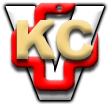 